- ภาพป้ายประชาสัมพันธ์จุดบริการ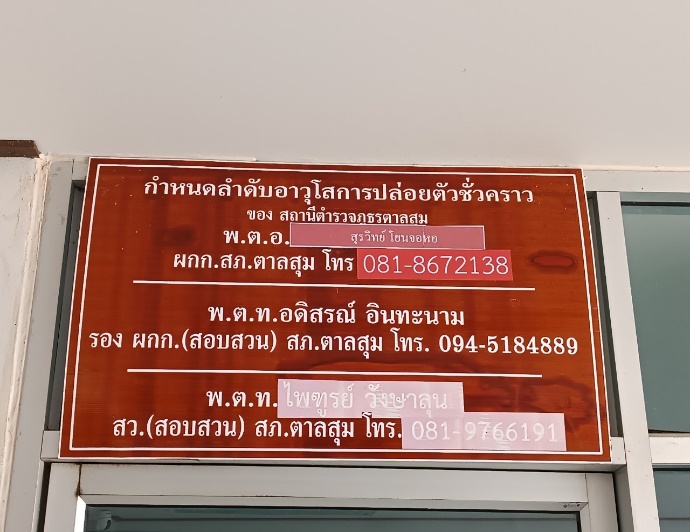 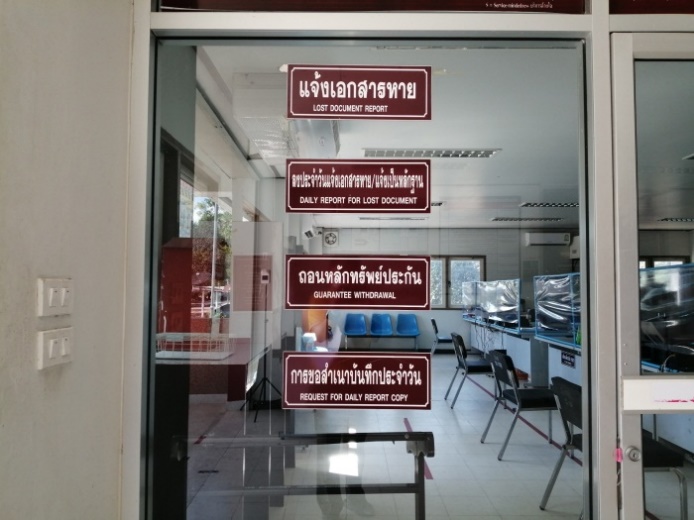 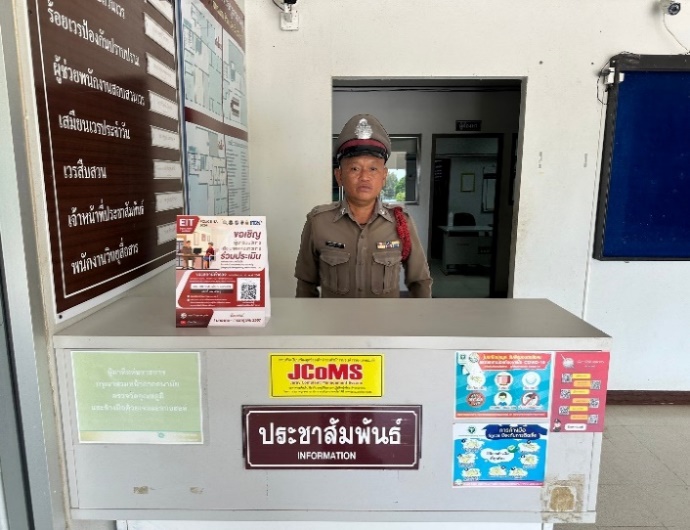 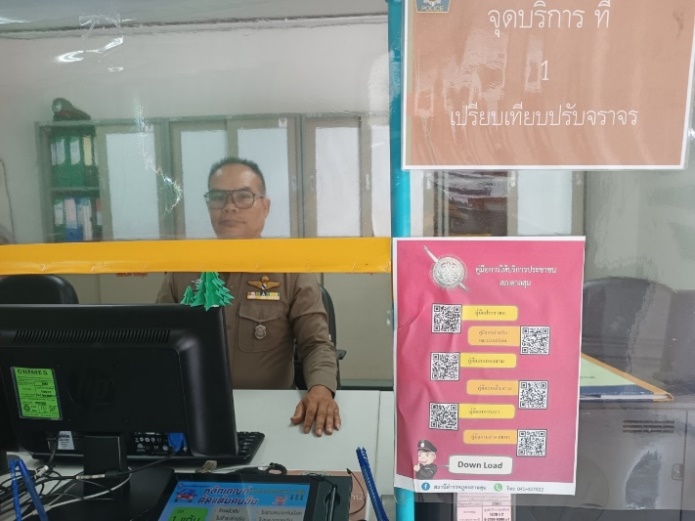 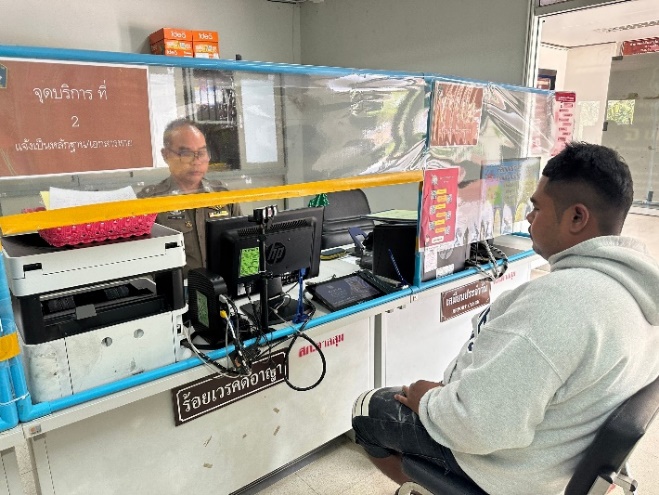 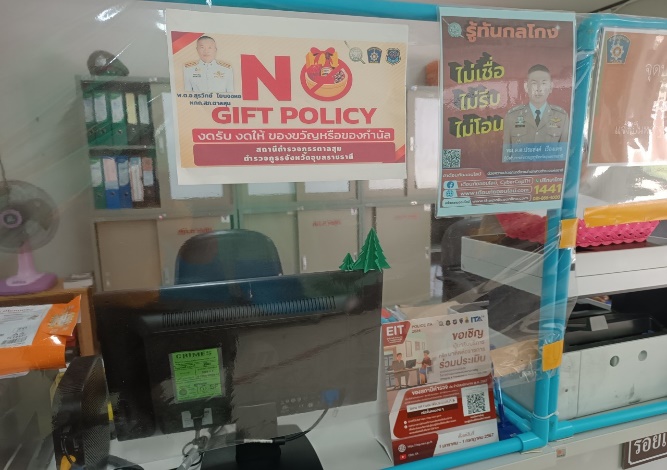 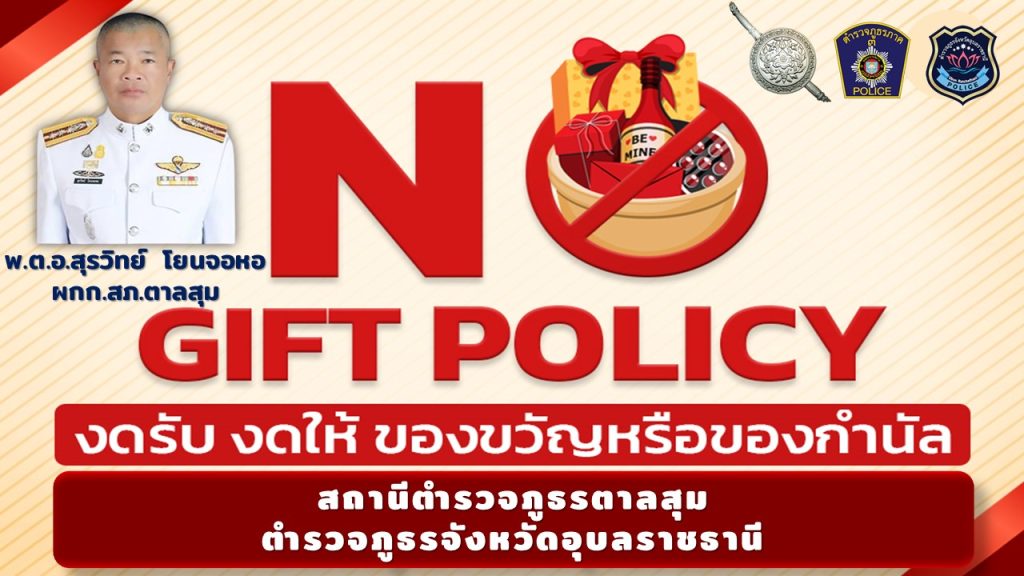 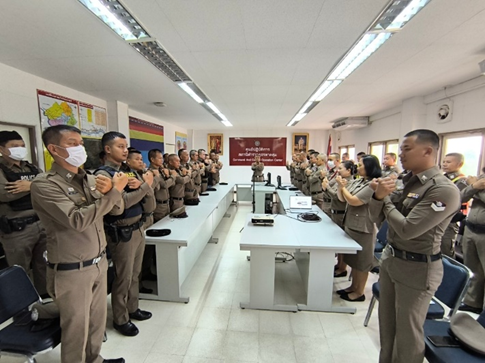 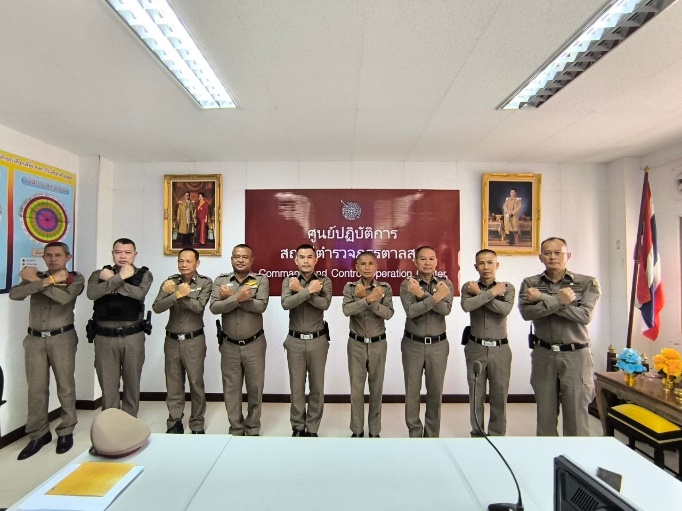 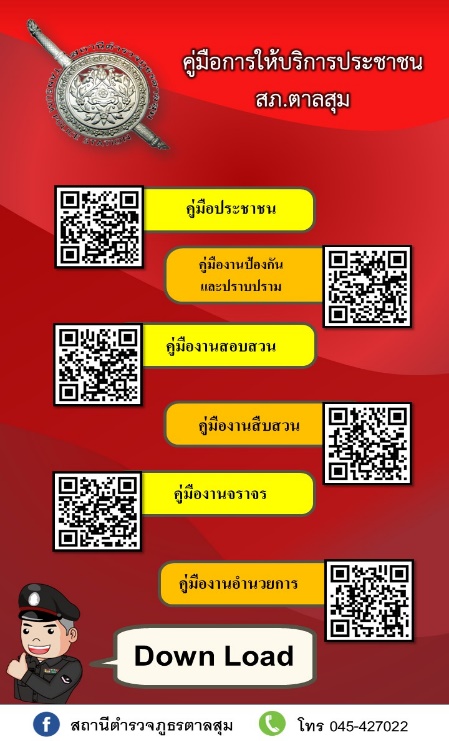 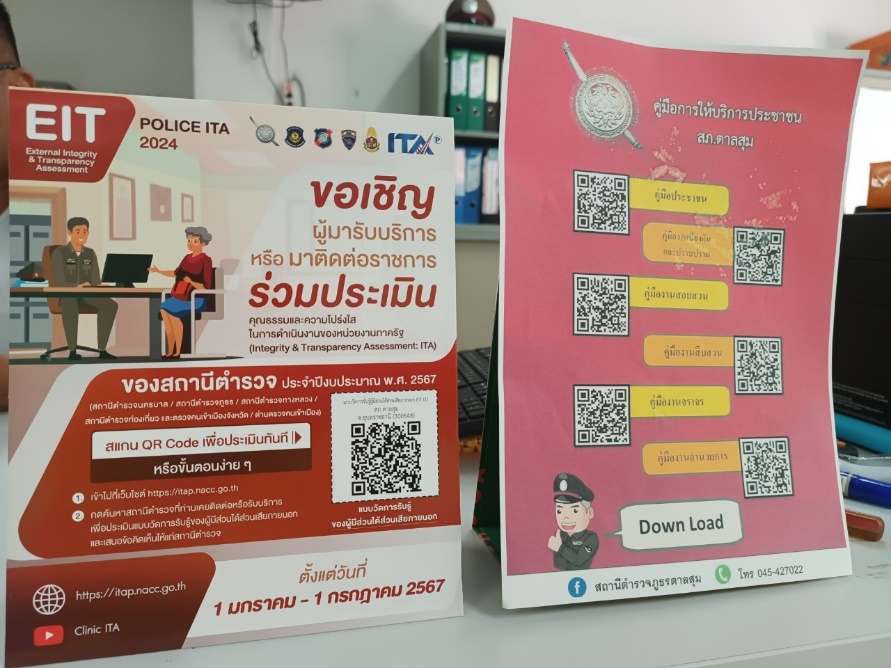 ที่จอดรถสำหรับประชาชนบริเวณด้านหน้า สภ.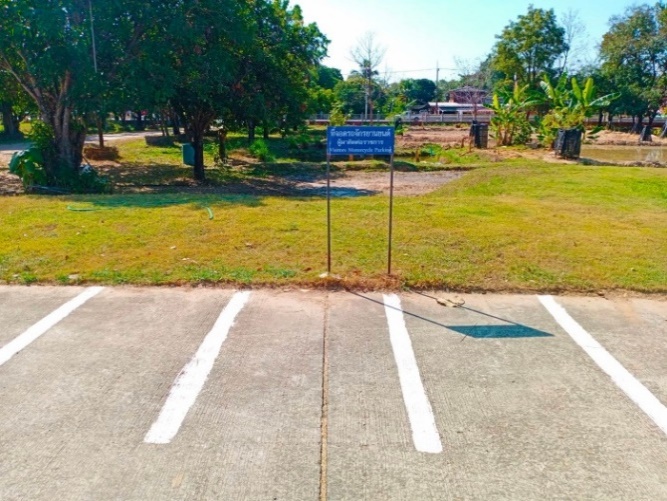 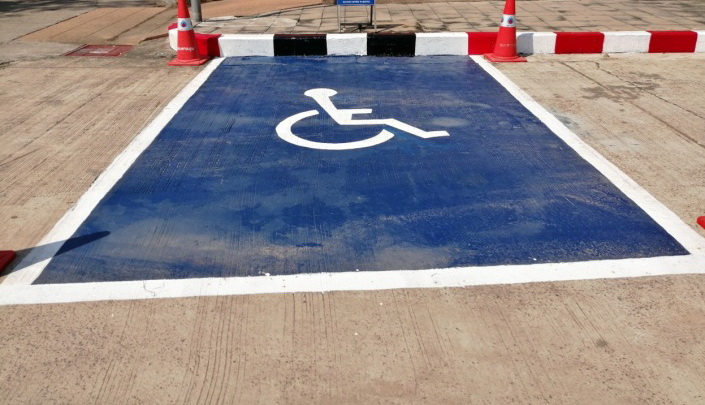 จัดสิ่งอำนวยความสะดวกสำหรับคนพิการ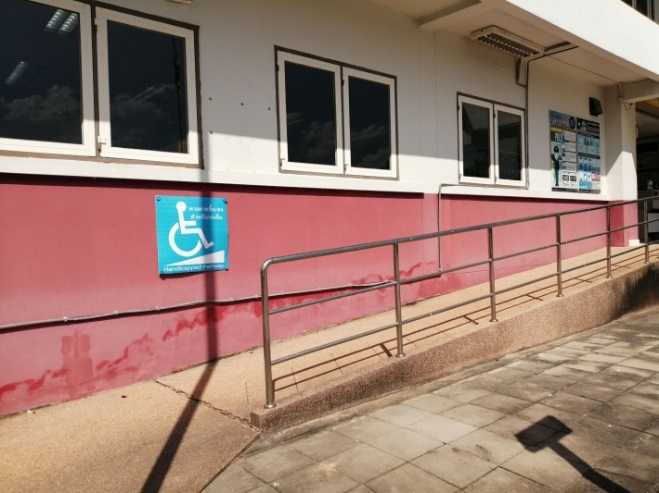 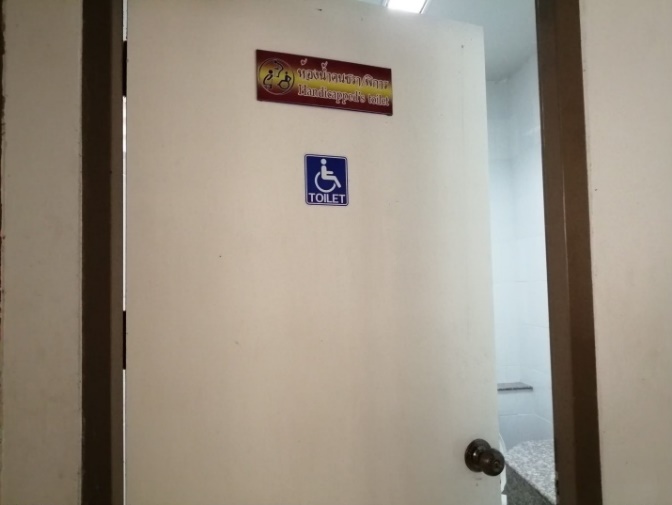 มีน้ำดื่มบริการประชาชน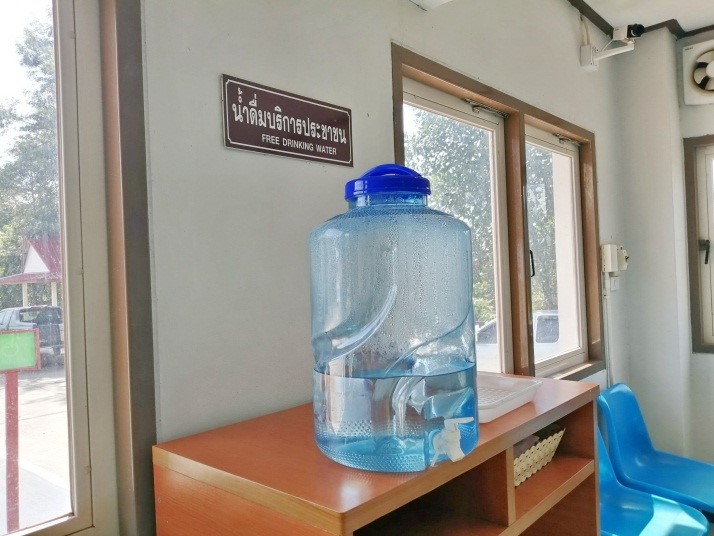 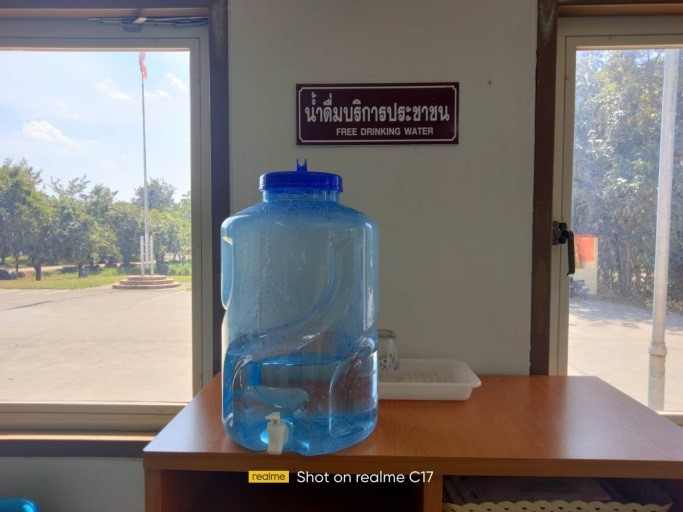  เก้าอี้บริการประชาชน ภายในห้อง One stop service  มีจำนวนเพียงพอต่อการให้บริการ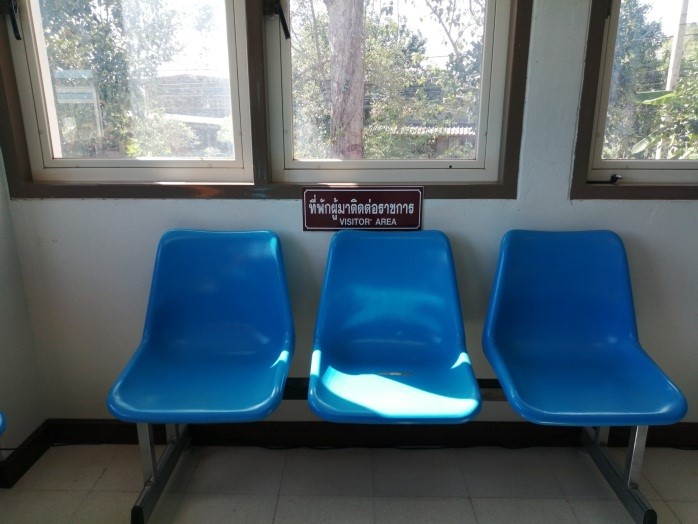 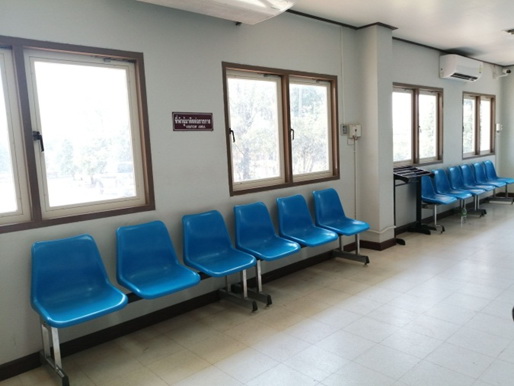 แยกประเภทห้องน้ำ ชาย หญิง และคนพิการ (ตามความเหมาะสม)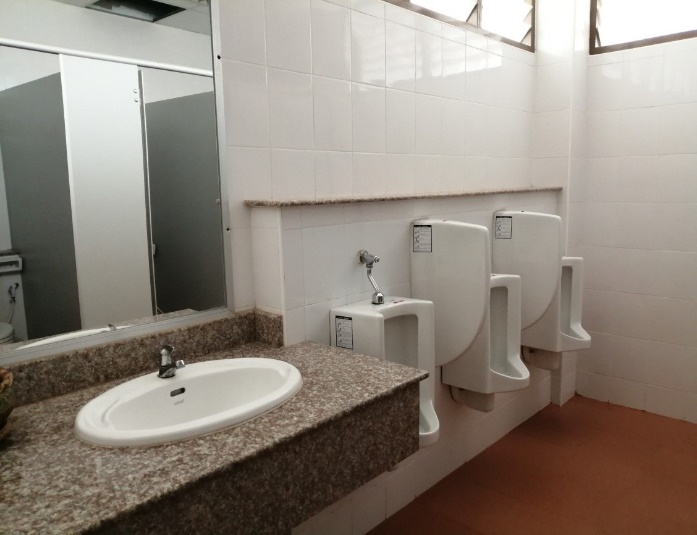 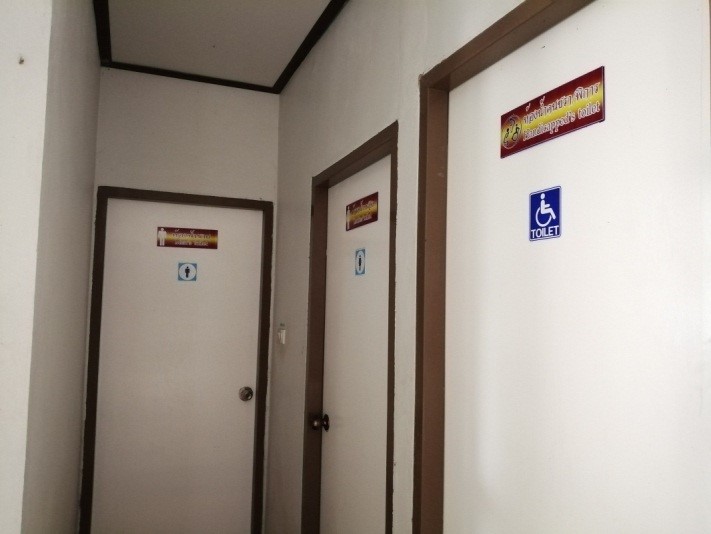 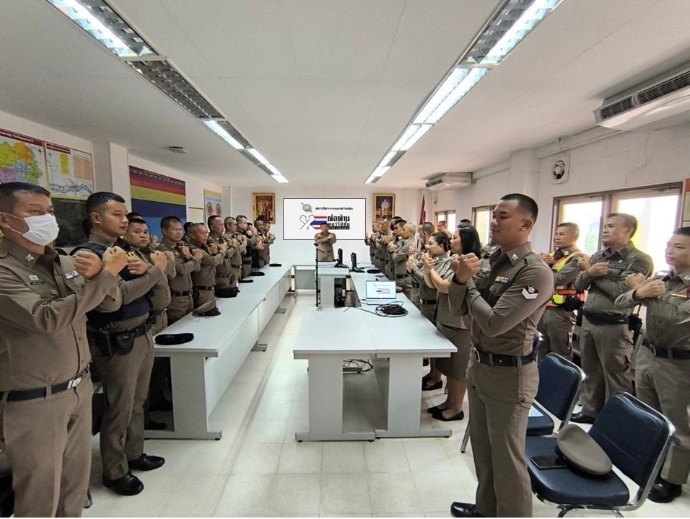 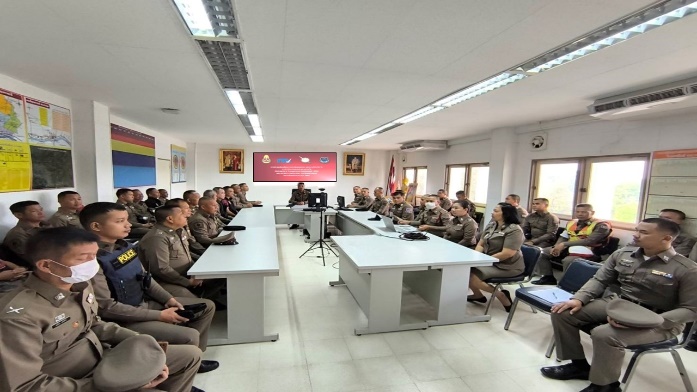 การประชุมกำกับติดตามโดยหัวหน้าสถานีตำรวจ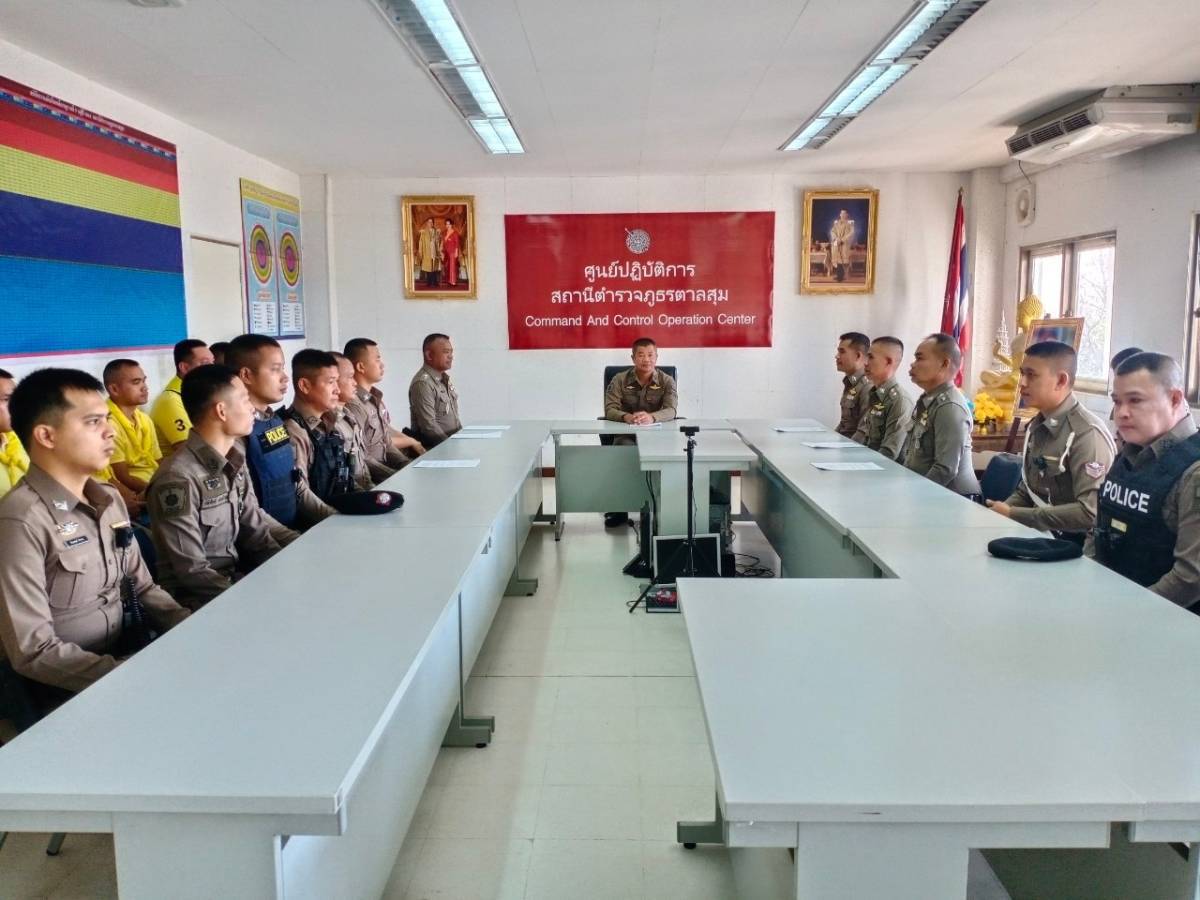 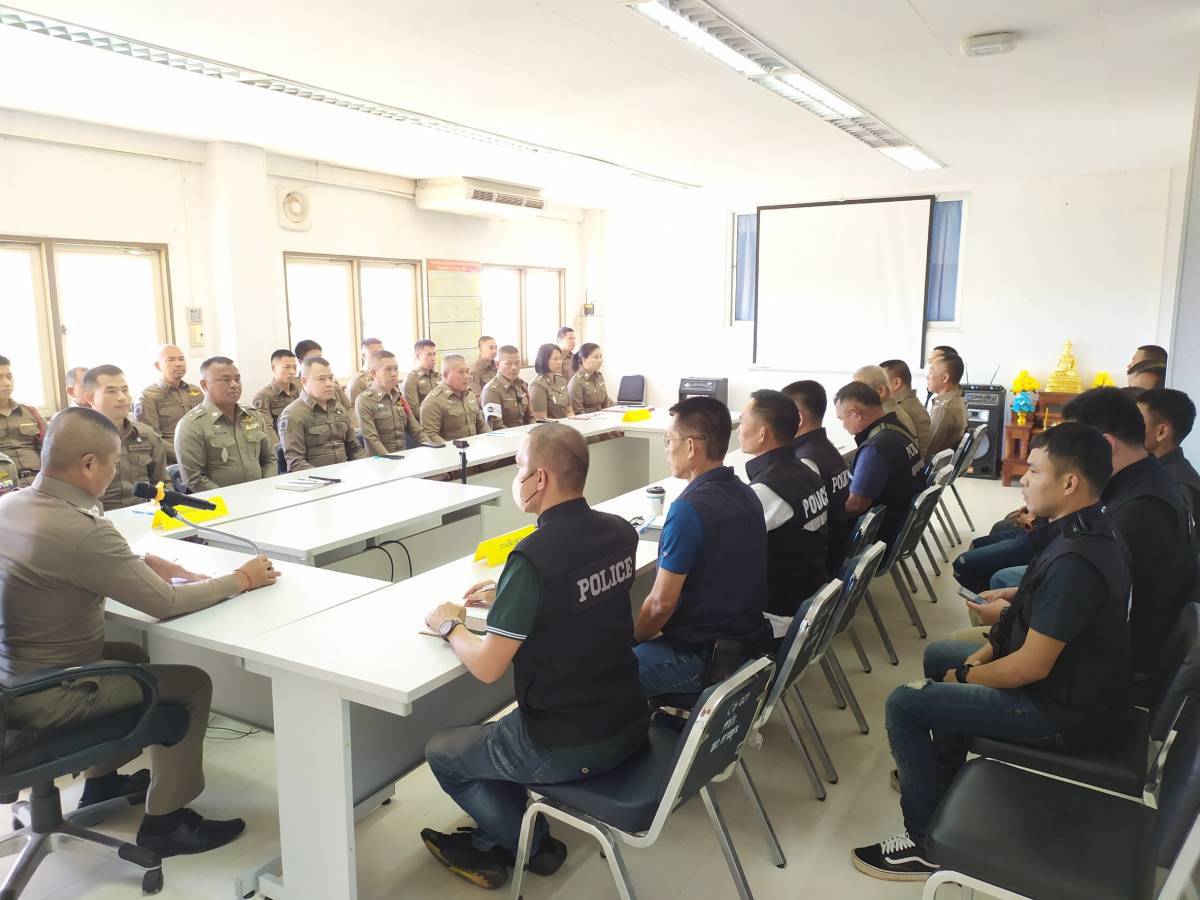 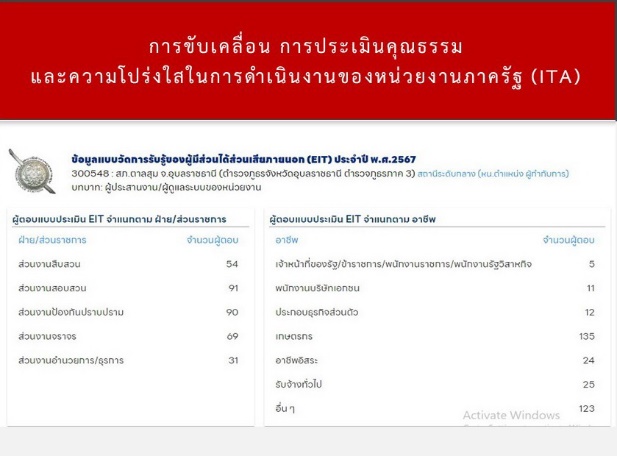 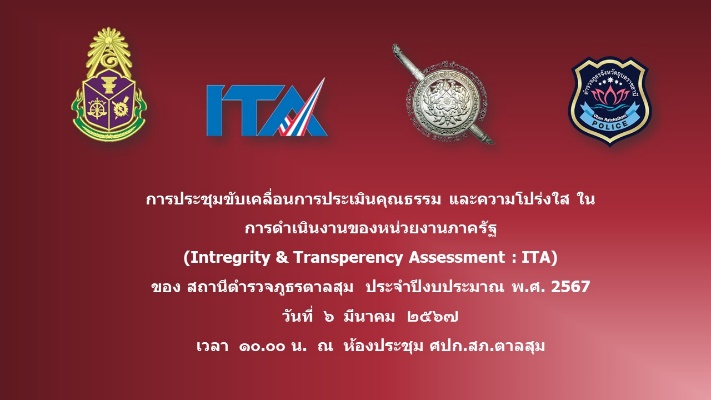 